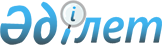 Об организации общественных работ на 2010 годПостановление акимата города Тараз Жамбылской области от 22 декабря 2009 года N 987. Зарегистрировано Управлением юстиции города Тараз Жамбылской области 28 января 2010 года за № 98      Примечание РЦПИ:

      В тексте сохранена авторская орфография и пунктуация. 



      В соответствии со статьей 20 Закона Республики Казахстан от 23 января 2001 года «О занятости населения» и «Правилами организации и финансирования общественных работ», утвержденных постановлением Правительства Республики Казахстан от 19 июня 2001 года № 836 «О мерах по реализации Закона Республики Казахстан от 23 января 2001 года «О занятости населения», в целях организации общественных работ для безработных, акимат города ПОСТАНОВЛЯЕТ:

      1. 

Утвердить перечень организации, виды, объемы и конкретные условия общественных работ, размеры оплаты труда участников и источники их финансирования, определить спрос и предложение на общественные работы согласно приложению.

      2. 

Государственному учреждению «Отдел занятости и социальных программ акимата города Тараз» обеспечить организацию общественных работ в соответствии с действующим законодательством Республики Казахстан.

      3. 

Контроль за исполнением настоящего постановления возложить на заместителя акима города Актанову М.

      4. 

Настоящее постановление вступает в силу со дня государственной регистрации в органах юстиции и вводится в действие по истечении десяти календарных дней после дня его первого официального опубликования и распространяется на отношения возникающие с 1 января 2010 года.

 

         «СОГЛАСОВАНО»

      Начальник 

      Государственного учреждения

      «Управление юстиции города

      Тараз Департамента юстиции 

      Жамбылской области 

      Министерства юстиции

      Республики Казахстан». 

      Коротков В.

      22 декабря 2009 года.

       Начальник

      Государственного учреждения

      «Управление внутренних дел города Тараз

      Департамента внутренних дел

      Жамбылской области».

      Кулекеев Б.

      22 декабря 2009 года.

       Начальник

      Государственного учреждения

      «Управление по делам

      обороны города Тараз

      Жамбылской области».

      Мельников С.

      22 декабря 2009 года.

  Перечень организаций, виды, объемы и конкретные условия общественных работ, размеры оплаты труда участников и источники их финансирования, спрос и предложение на общественные работы      Сноска. Приложение на государственном языке с изменениями, внесенными постановлениями акимата города Тараз от 17.06.2015 № 506; 29.07.2010 № 656 (вводится в действие с 01.01.2010).

 

 
					© 2012. РГП на ПХВ «Институт законодательства и правовой информации Республики Казахстан» Министерства юстиции Республики Казахстан
				      Аким города ТаразЕ. Астаев

Приложение 

к постановлению акимата города Тараз

№ 987 от 22 декабря 2009 года №Наименование организацииВидыОбъемы и конкретные условия общественных работРазмеры оплаты труда частников и источники их финансирования (тенге)СпросПредложение1Государственное коммунальное предприятие на праве хозяйственного ведения «Специализированное предприятие «Жасыл-Тараз» отдела жилищно коммунального хозяйства, пассажирского транспорта и автомобильных дорог акимата города Тараз».Санитарная очистка, благоустройство и озеленение города7 часов в день, с учетом выходных дней, 12 месяцев25000 местный бюджет2042042Государственное учреждение «Управление юстиции города Тараз Департамента юстиции Жамбылской области Министерства юстиции Республики Казахстан».Техническая помощь в оформлении документов7 часов в день, с учетом выходных дней, 12 месяцев20000 местный бюджет333Государственное учреждение «Управление внутренних дел города Тараз Департамента внутренних дел Жамбылской области».Санитарная очистка территорий подразделений7 часов в день, с учетом выходных дней, 12 месяцев20000 местный бюджет334Государственное коммунальное казенное предприятие «Тұрғын үй» государственного учреждения «Отдел жилищно-коммунального хозяйства, пассажирского транспорта и автомобильных дорог акимата города Тараз».Техническая помощь в оформлении документов7 часов в день с учетом выходных дней, сроком на 12 месяцев20000 местный бюджет775Государственное учреждение «Управление по делам обороны города Тараз Жамбылской области».Техническая помощь в оформлении документов7 часов в день с учетом выходных дней, сроком на 6 месяцев20000 местный бюджет33Итого220220